Příloha č. 2 k materiálu č.: 10/9Počet stran přílohy: 2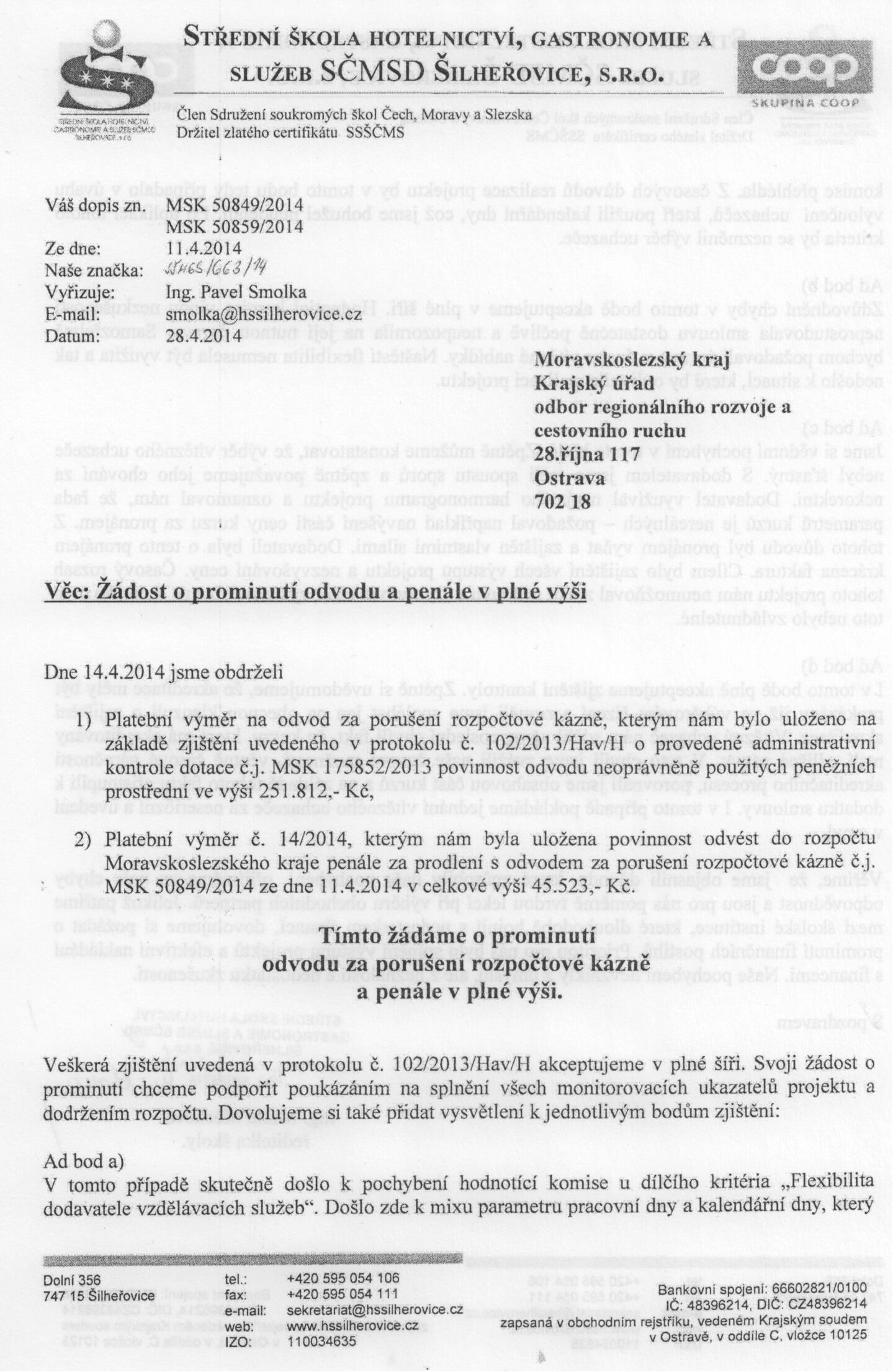 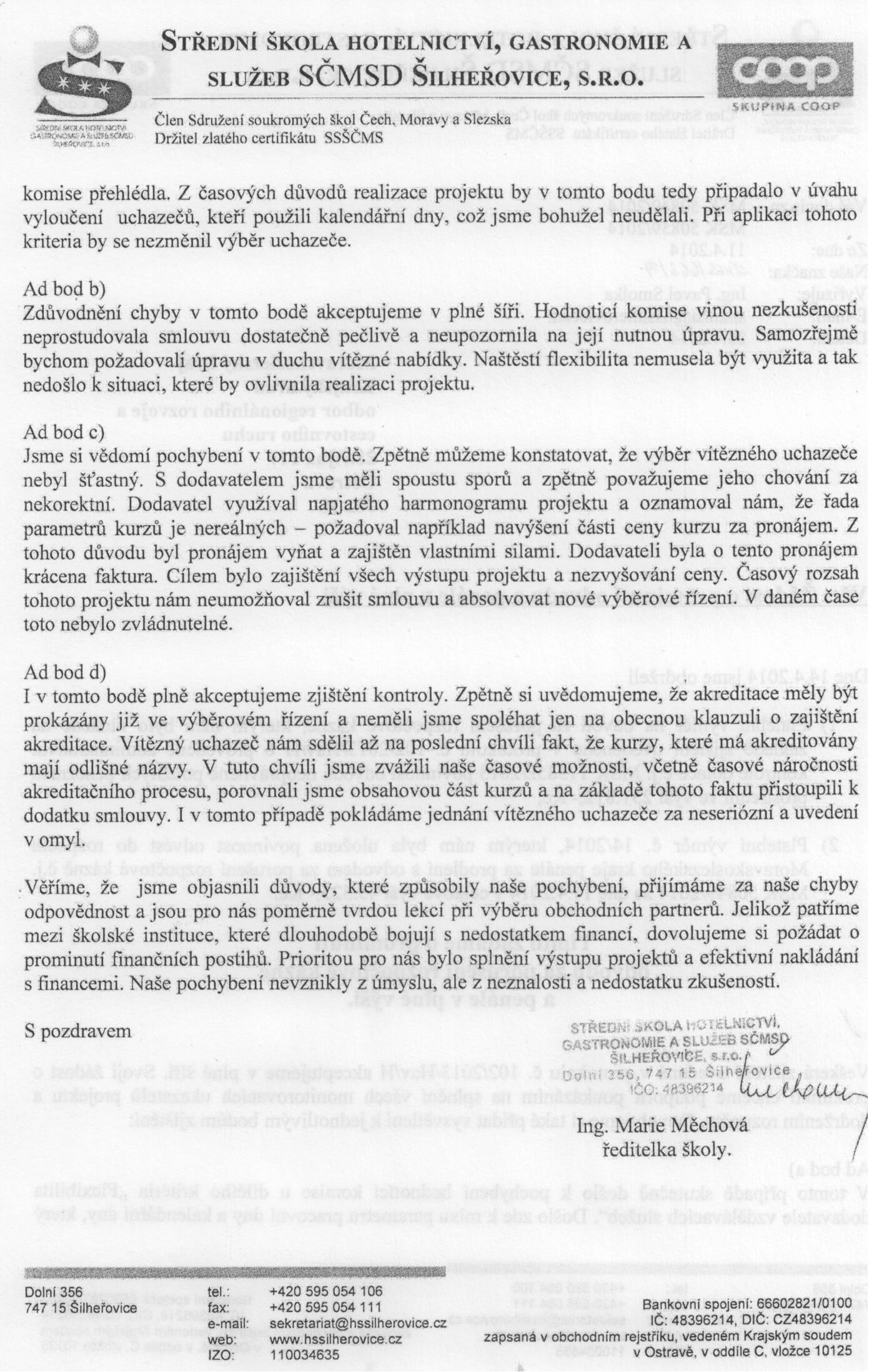 